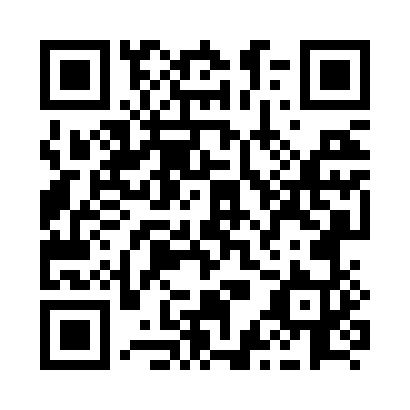 Prayer times for Verner, Ontario, CanadaWed 1 May 2024 - Fri 31 May 2024High Latitude Method: Angle Based RulePrayer Calculation Method: Islamic Society of North AmericaAsar Calculation Method: HanafiPrayer times provided by https://www.salahtimes.comDateDayFajrSunriseDhuhrAsrMaghribIsha1Wed4:276:051:186:198:3010:092Thu4:256:041:176:208:3210:113Fri4:236:021:176:218:3310:134Sat4:216:011:176:228:3410:155Sun4:195:591:176:238:3610:166Mon4:175:581:176:238:3710:187Tue4:155:571:176:248:3810:208Wed4:135:551:176:258:3910:229Thu4:115:541:176:268:4110:2410Fri4:095:531:176:268:4210:2611Sat4:075:511:176:278:4310:2812Sun4:055:501:176:288:4410:3013Mon4:035:491:176:298:4610:3214Tue4:015:481:176:298:4710:3415Wed3:595:461:176:308:4810:3616Thu3:575:451:176:318:4910:3717Fri3:565:441:176:318:5010:3918Sat3:545:431:176:328:5210:4119Sun3:525:421:176:338:5310:4320Mon3:505:411:176:348:5410:4521Tue3:495:401:176:348:5510:4722Wed3:475:391:176:358:5610:4823Thu3:455:381:176:358:5710:5024Fri3:445:371:176:368:5810:5225Sat3:425:361:186:378:5910:5426Sun3:415:351:186:379:0010:5527Mon3:395:351:186:389:0110:5728Tue3:385:341:186:399:0210:5929Wed3:375:331:186:399:0311:0030Thu3:355:331:186:409:0411:0231Fri3:345:321:186:409:0511:03